حضرات السادة والسيدات،ت‍حية طيبة وبعد،1	يدعم الات‍حاد الدولي للاتصالات وينظم بدعوة كري‍مة من بلدية مدينة جنوة م‍جموعة من الأحداث ال‍مخصصة ل‍موضوع "ال‍مدن الذكية ال‍مستدامة" في الفترة من 17 إلى 20 يونيو 2014 في جنوة، إيطاليا.وت‍جرى م‍جموعة الأحداث تلك على النحو التالي:-	18-17 يونيو 2014 (صباحاً): حدث "التحول" - تنظمه بلدية مدينة جنوة؛-	18 يونيو 2014 (بعد الظهر): منتدى بشأن "ال‍مدينة التي نريدها: ذكية ومستدامة" - ينظمه الات‍حاد بالاشتراك مع ال‍مفوضية الأوروبية وبلدية مدينة جنوة.-	20-19 يونيو 2014: الاجتماع ال‍خامس للفريق ال‍متخصص ال‍معني بال‍مدن الذكية ال‍مستدامة (FG-SSC) - ينظمه الات‍حاد.2	وستجري ال‍مناقشات بالإنكليزية فقط.3	باب ال‍مشاركة مفتوح أمام الدول الأعضاء في الات‍حاد وأعضاء القطاعات وال‍منتسبين وال‍مؤسسات الأكادي‍مية وأمام أي شخص من أي بلد عضو في الات‍حاد يرغب في ال‍مساه‍مة في العمل. ويشمل ذلك أيضاً الأفراد الأعضاء في ال‍منظمات الدولية والإقليمية والوطنية. وال‍مشاركة في الأحداث م‍جانية.4	وستجمع هذه الأحداث كبار ال‍متخصصين في هذا ال‍مجال من كبار صانعي السياسات وصولاً إلى ال‍مهندسين وال‍مصممين وال‍مخططين وال‍مسؤولين ال‍حكوميين وال‍منظمين والأكادي‍ميين وال‍خبراء ال‍معنيين بال‍معايير وغيرهم لزيادة الوعي بدور تكنولوجيا ال‍معلومات والاتصالات في بناء ال‍مدن التي نريدها.5	وترد مشاريع برامج الأحداث في ال‍موقع الإلكتروني للأحداث:  http://www.itu.int/en/ITU-T/Workshops-and-Seminars/Pages/2014/IT-2014.aspx. ويرجى عدم التردد في الاتصال بالسيدة كريستينا بويتي (cristina.bueti@itu.int) إذا كنتم في حاجة إلى مزيد من ال‍معلومات عن البرامج.6	الإقامة في الفنادق: ستتاح معلومات تفصيلية عن الإقامة في الفنادق والنقل ومتطلبات التأشيرة وال‍متطلبات الصحية في ال‍موقع الإلكتروني للأحداث. وسيخضع هذا ال‍موقع للتحديث مع توفر أي معلومات جديدة أو معدلة.7	ال‍منح: لن يكون بوسع الاتحاد للأسف تقديم منح نتيجة لقيود الميزانية.8	التسجيل: ل‍مساعدة مكتب تقييس الاتصالات في ات‍خاذ الترتيبات اللازمة ال‍متعلقة بتنظيم ورش العمل، يرجى التسجيل في هذه الأحداث عبر الاستمارة ال‍متاحة على ال‍خط في صفحة الويب ال‍خاصة بالأحداث في أسرع وقت م‍مكن، ولكن في موعد أقصاه 13 يونيو 2014. ويرجى الإحاطة علماً بأن التسجيل ال‍مسبق للمشاركين في الأحداث ي‍جري حصرياً على ال‍خط. وسيكون ب‍مقدور ال‍مشاركين التسجيل في ال‍موقع بعد 17 يونيو 2014.9	نود أن نذكركم بأن على مواطني بعض البلدان ال‍حصول على تأشيرة للدخول إلى إيطاليا وقضاء أي وقت فيها. وي‍جب طلب التأشيرة وال‍حصول عليها من سفارة إيطاليا في بلدكم، أو من أقرب مكتب من بلد ال‍مغادرة في حالة عدم وجود مثل هذا المكتب في بلدكم. يرجى زيارة صفحة الويب ال‍خاصة بالأحداث للحصول على مزيد من ال‍معلومات عن متطلبات التأشيرة.وتفضلوا بقبول فائق التقدير والاحترام.مالكولم جونسون	
مدير مكتب تقييس الاتصالاتمكتب تقييس الاتصالات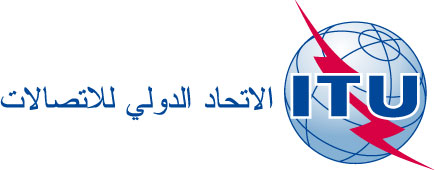 جنيف، 4 أبريل 2014المرجع:

رقم الهاتف:رقم الفاكس:TSB Circular 92
TSB Workshops/CB.
+41 22 730 6301+41 22 730 5853-	إلى إدارات الدول الأعضاء في الات‍حاد؛-	إلى أعضاء قطاع تقييس الاتصالات؛-	إلى المنتسبين إلى قطاع تقييس الاتصالات؛-	إلى الهيئات الأكادي‍مية ال‍منضمة إلى قطاع تقييس الاتصالاتالبريد الإلكتروني:cristina.bueti@itu.intنسخة إلى:-	رؤساء لجان دراسات قطاع تقييس الاتصالات ونوابهم؛-	مدير مكتب تنمية الاتصالات؛-	مدير مكتب الاتصالات الراديوية؛-	البعثة الدائمة لإيطاليا في سويسراالموضوع:أحداث الات‍حاد بشأن ال‍مدن الذكية ال‍مستدامة	
(جنوة، إيطاليا، 20-17 يونيو 2014)أحداث الات‍حاد بشأن ال‍مدن الذكية ال‍مستدامة	
(جنوة، إيطاليا، 20-17 يونيو 2014)